Omroepformulier dressuur 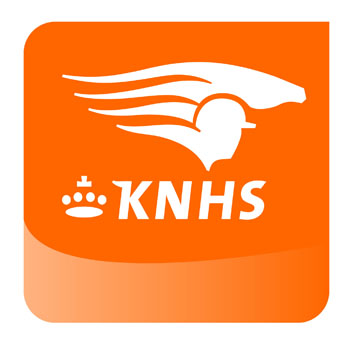 Mail dit formulier naar eventmanagement@knhs.nl  of stuur het naar KNHS, t.a.v. afd. Evenement, De Beek 125, 3852 PL ErmeloDRESSUUR PAARDEN/PONY’S DRESSUUR PAARDEN/PONY’S DRESSUUR PAARDEN/PONY’S Regio (provincie):Naam deelnemer:Combnr:Leeftijd:E-mail:Woonplaats:Telnr:Lid van LR/PC:Plaats LR/PC:Naam paard/pony:Naam vader:Leeftijd paard/pony:Categorie Paard            A/B              C             D/E            Paard            A/B              C             D/E           Klasse: B         L1       L2        M1            M2           Z1            Z2      ZZ licht  ZZ-Zwaar   Lichte tour   Zware Tour  U25          Junioren  Young riders B         L1       L2        M1            M2           Z1            Z2      ZZ licht  ZZ-Zwaar   Lichte tour   Zware Tour  U25          Junioren  Young ridersBelangrijkste wedstrijdsuccessen:Belangrijkste wedstrijdsuccessen:Belangrijkste wedstrijdsuccessen:Persoonlijke bijzonderheden: Persoonlijke bijzonderheden: Persoonlijke bijzonderheden: 